        Knowledge and Skills Map – D.T – Working with tools, equipment, materials and                                                      components to make quality products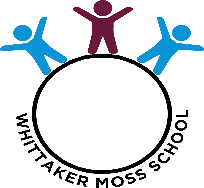 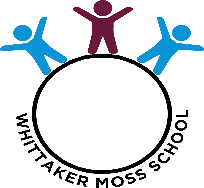 KnowledgeUnitsSubject AspectsEYFSCan the children use simple kitchen utensils correctly – spoon, knife, working, mixing bowls?Can the children use adhesive products (glue) to join materials together?All food related topicsAll construction related topics.Year 1Can they explain what they are making?Can they select the appropriate resources and tools?Can they explain which tools they are using and why?Can they use tools safely?TaxiShade and ShelterWheels, axels and chassis.  Making car / taxi.Design and make shelters / dens.Year 2Can they join materials/components together in different ways?Can they measure materials to use in a model or structure?Can they use joining, folding or rolling to make it stronger?Push and pullBeach hutSliders, levers and linkages to make moving greeting card.Strengthen cardboard structuresYear 3Can they use equipment and tool accurately and safely?Can they select the most appropriate materials, tools and techniques to use?Can they manipulate materials using a range of tools and equipment?Can they measure, cut and assemble with increasing accuracy?GreenhouseDesign, strengthening structures, wooden dowling, cut, tools, glue gun, sheet materials.Year 4Can they use equipment and tools with increased accuracy and safely?Can they select the most effective materials, tools and techniques to use?Can they manipulate materials effectively using a range of tools and equipment?Can they measure, cut and assemble accurately?Tomb buildersDesign make a shaduf - including lever or pulley mechanism.  Use of hacksaws.Year 5Can they choose appropriate tools and materials to ensure that the final product will appeal to the audience?Can they use a range of tools and equipment with good accuracy and effectiveness, within established safety parameters?Moving mechanisms.Use of cams to make a Chinese locking box.Year 6Can they choose appropriate tools and materials to ensure that the final product will appeal to the audience?Can they use a range of tools and equipment with good accuracy and effectiveness, within established safety parameters?EngineerDesigning, building and strengthening bridges.  Use of CAD design.